Eksperyment Skittles – Tęcza na talerzu             Do zabawy potrzebujecie: jednego opakowania cukierków Skittles, ewentualnie innych mocno barwionych drażetek, duży talerz najlepiej biały, wodę w temperaturze pokojowej. Wokół rantu talerza układamy cukierki w kształcie okręgu, następnie wlewamy powoli na środek talerza wodę i obserwujemy co się dzieje. Ważne aby po wlaniu wody nie przestawiać i nie przesuwać talerza, bo barwniki się rozpłyną nierówno.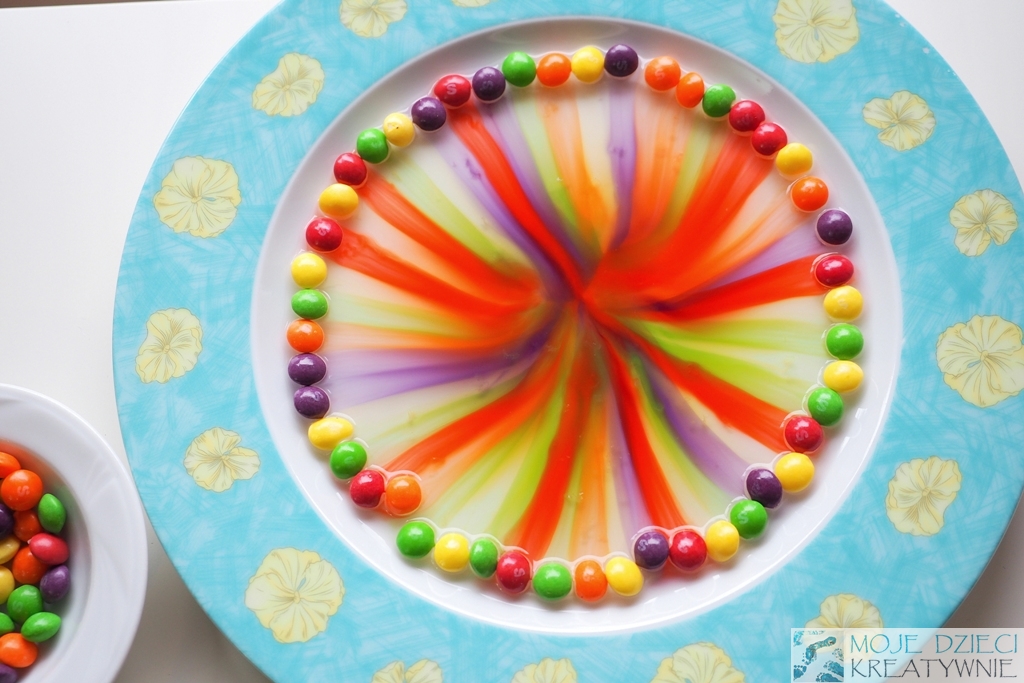 